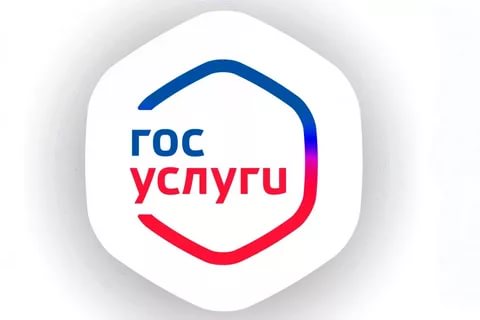 Зарегистрируйтесь на  gosuslugi.ru и получайте услуги без очередей  и сложностейНесколько простых шагов дляполучения муниципальной услуги«Предоставление архивных  справок, архивных выписок,копий архивных документов»- 	Для подачи заявления необходимо перейти по ссылке https://www.gosuslugi.ru/225831/1/info, либо осуществить вход в Личный кабинет,  и  активировав кнопку «Каталог услуг», зайти в раздел «Органы власти»,  выбрать «Органы местного самоуправления»; указать «Ваше местоположение» г.Пыть-Ях.  Из предложенного списка  выбрать  «Администрация города Пыть-Яха исполнительно-распорядительный орган муниципального образования».- 	Перейти на вкладку «Территориальные органы и подведомственные организации», в открывшемся списке  выбрать «Отдел по делам архивов  (муниципальный архив) администрации города Пыть-Яха». Среди муниципальных услуг  выбрать «Предоставление  архивных справок, архивных выписок, копий архивных документов» и активировать ее.-	Для перехода для заполнения портальной формы заявления необходимо  активировать кнопку «Получить услугу». С порядком предоставления услуги и получения результата можно ознакомиться в разделе «Описание услуги».-   	Начать заполнение портальной формы заявления.- 	Проверить свои персональные данные, которые автоматически выгрузились на портальную форму из вашего личного кабинета. Если персональные данные не актуальны, нужно  их откорректировать, нажав кнопку «Изменить данные» и заново перейти к заполнению формы заявления.- 	Для получения услуги законным представителем  необходимо прикрепить скан нотариально заверенного разрешения субъекта персональных данных.-  	При наличии электронной копии трудовой книжки, ее можно привязать к портальной форме заявления. При возникновении вопросов в процессе заполнения заявления через ЕПГУ можно проконсультироваться по телефону 8(3463)460594, 466162 в рабочие дни с 8.30 до 17.30 (перерыв с 13.00 до 14.00). 